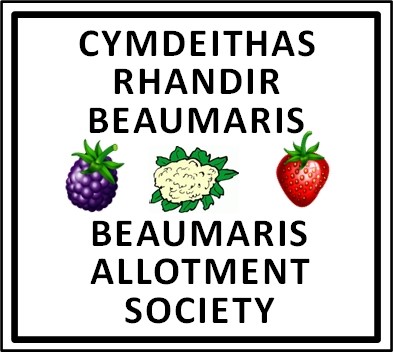 over100years   …and still growingYma ers 100 mlynedd……… ac yn dal i dyfuNotice of Annual General Meeting 2024David Hughes Centre,  Beaumaris –  7pm, Sunday, 7th April 2024NOMINATION FORM FOR THE ELECTION OF OFFICERSShould you wish to nominate any person for any of the posts listed below, please enter the details in the relevant boxes and email the completed form to beaumarisallotmentsociety@outlook.comPostCurrent holderPerson StandingPerson NominatingPerson SecondingCHAIRVacantSECRETARYAndrew DixonTREASURERChris GibbsHEALTH & SAFETY OFFICER Colin HeathMEMBERSHIP SECRETARYNicky ThomasSITE MANAGERSally QuestEVENTS CO-ORDINATORAnne Bailey-MaddoxPUBLICITY OFFICERJill Anker